Лабораторная работа №3,4 Создание проекционных чертежейЦель работы: Освоение основных приемов точного построения чертежаЗадание 2.1. Выполнить двухпроекционный чертеж детали Фланец, используя образец на рис. 2.1.Рис. 2.1Задание 2.2. По наглядному изображению и виду спереди самостоятельно выполнить двухпроекционный чертеж детали Крышка. Для построения изображения следует использовать образец на рис. 2.2.Рис. 2.2Задание 2.3. По наглядному изображению самостоятельно выполнить трехпроекционный чертеж детали Опора. Для построения изображения использовать образец на рис. 2.3.Рис. 2.3Контрольные вопросы:1. С какой целью используется механизм привязки?2. Назовите назначение элемента интерфейса – Панели свойств. Каким образом выполняется ввод параметров в поля Панели свойств?3. С помощью каких команд выполняются вспомогательные построения?Требуемые действия 
и комментарииИллюстрацииИллюстрацииЗапустите КОМПАС–3D V10.Из меню кнопки  Создать на Стандартной панели выберите пункт ЧертежИз контекстного меню выберите команду Параметры текущего чертежа.В окне диалога Параметры раскройте раздел Параметры первого листа, выберите пункт Формат, из списка Обозначение – формат А3. Установите его горизонтальную ориентацию.Оформление основной надписи чертежа соответствует стилю Чертеж констр. Первый лист. ГОСТ 2.104–68Эти установки оставьте без изменений.Для сохранения настроек нажмите кнопку ОКНажмите кнопку  Установка глобальных привязок на Панели текущего состояния, в окне диалога включите опцию Все привязки и нажмите кнопку ОКДля отображения документа целиком на Панели Вид нажмите кнопку  Показать все Сохраните на диске файл под именем ФланецПостроение вида спередиПостроение вида спередиПостроение вида спередиНажмите кнопку  Прямоугольник по центру и вершинеНа Панели свойств в соответствующее поле введите значение высоты прямоугольника – 30 и нажмите клавишу [Enter], аналогичным образом введите значение ширины – 110Зафиксируйте прямоугольник щелчком мышиНажмите кнопку  Ввод отрезка и стилем линии Осевая постройте осевую линиюДля определения положения центров крепежных отверстий фланца выполните вспомогательные построения: нажмите кнопку  Параллельная прямая, щелкните курсором на вертикальной оси и на Панели свойств введите в поле  Расстояние до прямой значение 40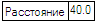 Для фиксации прямых нажмите кнопку  Создать объект. Построенные прямые определят положение осей отверстий. Выполните стилем Осевая построение осей отверстийАналогично выполните другие вспомогательные построения, которые позволят воспроизвести форму вычерчиваемой детали.Нажмите кнопку  Штриховка на панели Геометрия и выполните штриховку в соответствии с изображением на образцеПостроение вида сверхуПостроение вида сверхуПостроение вида сверхуНажмите кнопку  Вертикальная прямая и выполните построение линий проекционных связей Нажмите кнопку  Ввод окружности. В соответствии с образцом постройте окружности соответствующих радиусовНажмите кнопку  Отрезок, касательный к двум кривым и завершите построение. Для удаления ненужных построений выберите на панели Редактирование кнопку  Усечь кривуюДля удаления вспомогательных построений выполните команду Редатор/Удалить/Вспомогательные кривые и точки/В текущем виде и сохраните файл